АДМИНИСТРАЦИЯ БЕРЕЗОВСКОГО РАЙОНА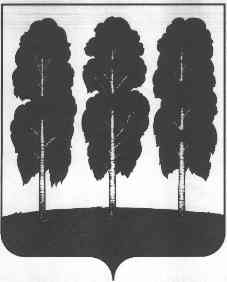 ХАНТЫ-МАНСИЙСКОГО АВТОНОМНОГО ОКРУГА – ЮГРЫРАСПОРЯЖЕНИЕ от  18.08.2021                                                                                                     № 641-рпгт. БерезовоО внесении изменений в распоряжение администрации Березовского района от 13.09.2016 № 478-р «О создании межведомственной комиссии по вопросам признания помещения жилым помещением, жилого помещения пригодным (непригодным) для проживания, а также многоквартирного дома аварийным и подлежащим сносу или реконструкции и признании утратившими силу некоторых муниципальных правовых актов администрации городского поселения Березово» В связи с организационно-кадровыми изменениями в администрации Березовского района:Внести в приложение к постановлению администрации Березовского района от 13.09.2016 № 478-р «О создании межведомственной комиссии по вопросам признания помещения жилым помещением, жилого помещения пригодным (непригодным) для проживания, а также многоквартирного дома аварийным и подлежащим сносу или реконструкции и признании утратившими силу некоторых муниципальных правовых актов администрации городского поселения Березово» (далее – межведомственная комиссия) следующие изменения: Вывести из состава межведомственной комиссии Гиззатулину Нелли Юрьевну – начальника юридическо-правового управления администрации Березовского района. Ввести в состав межведомственной комиссии Антоненкову Ольгу Владимировну – начальника юридическо-правового управления администрации Березовского района.2. Разместить настоящее распоряжение на официальном веб-сайте органов местного самоуправления Березовского района.3.   Настоящее распоряжение вступает в силу после его подписания. Глава района                                                                                                 В.И. Фомин